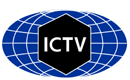 Part 1: TITLE, AUTHORS, APPROVALS, etcAuthor(s) and email address(es)Author(s) institutional address(es) (optional)Corresponding authorList the ICTV Study Group(s) that have seen this proposalICTV Study Group comments and response of proposerICTV Study Group votes on proposalAuthority to use the name of a living personSubmission datesICTV-EC comments and response of the proposerPart 2: NON-TAXONOMIC PROPOSALText of proposalPart 3: TAXONOMIC PROPOSALName of accompanying Excel moduleAbstractText of proposalSupporting evidenceTable 1: Summary of the viruses classified in the new family Anicreviridae.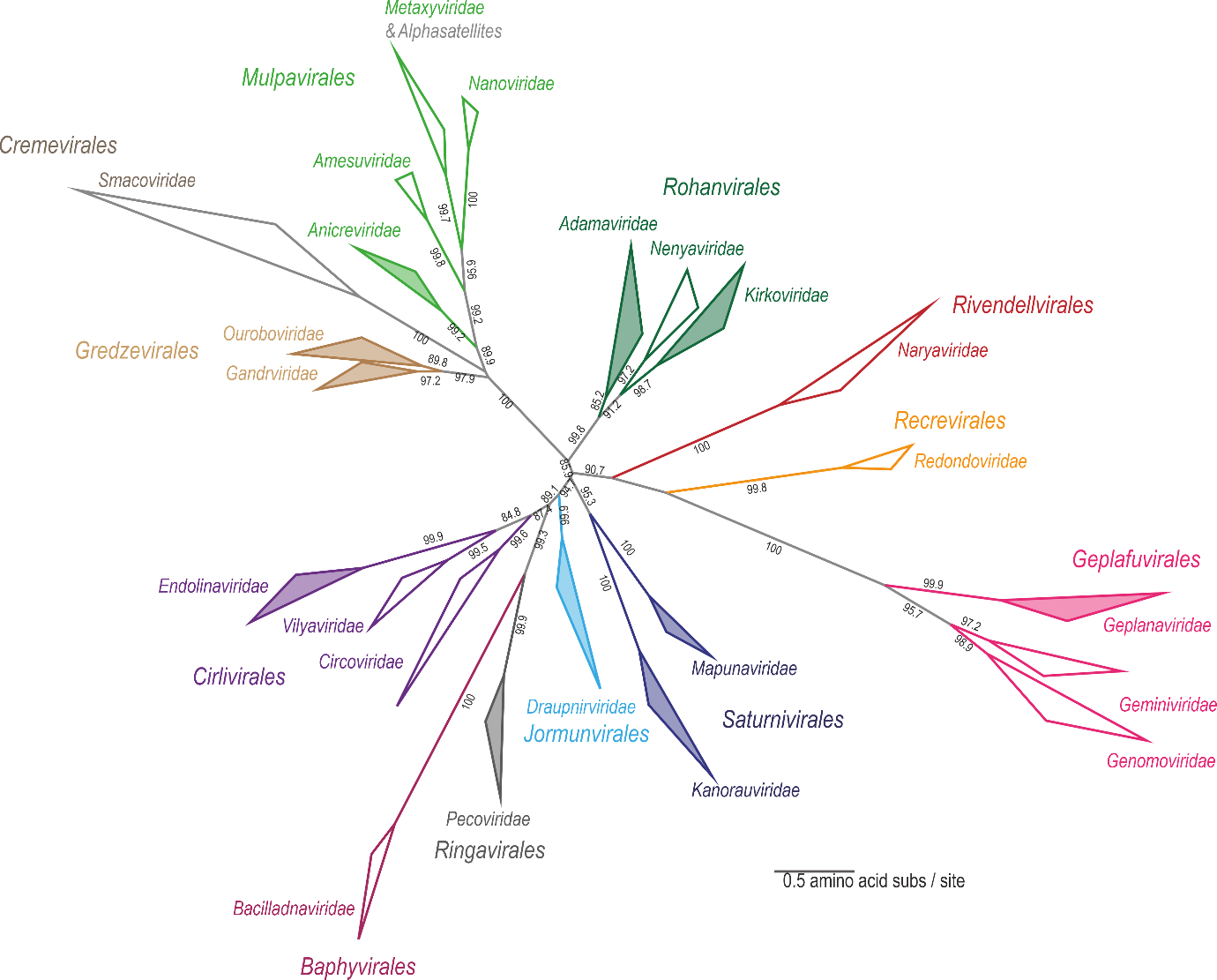 Figure 1: Maximum likelihood phylogenetic tree inferred from Rep proteins of members of the phylum Cressdnaviricota. Related sequence groups are collapsed into triangles, the side lengths of which are proportional to the distances between the closest and farthest leaf nodes. The alignment was trimmed with TrimAL [8] with gap threshold of 0.2. The maximum likelihood phylogenetic tree was constructed using IQtree [9] with automatic selection of the best-fit substitution model for a given alignment, which was Q.pfam+F+R10. Numbers at the nodes represent aLRT branch supports. The scale bar represents the number of substitutions per site. 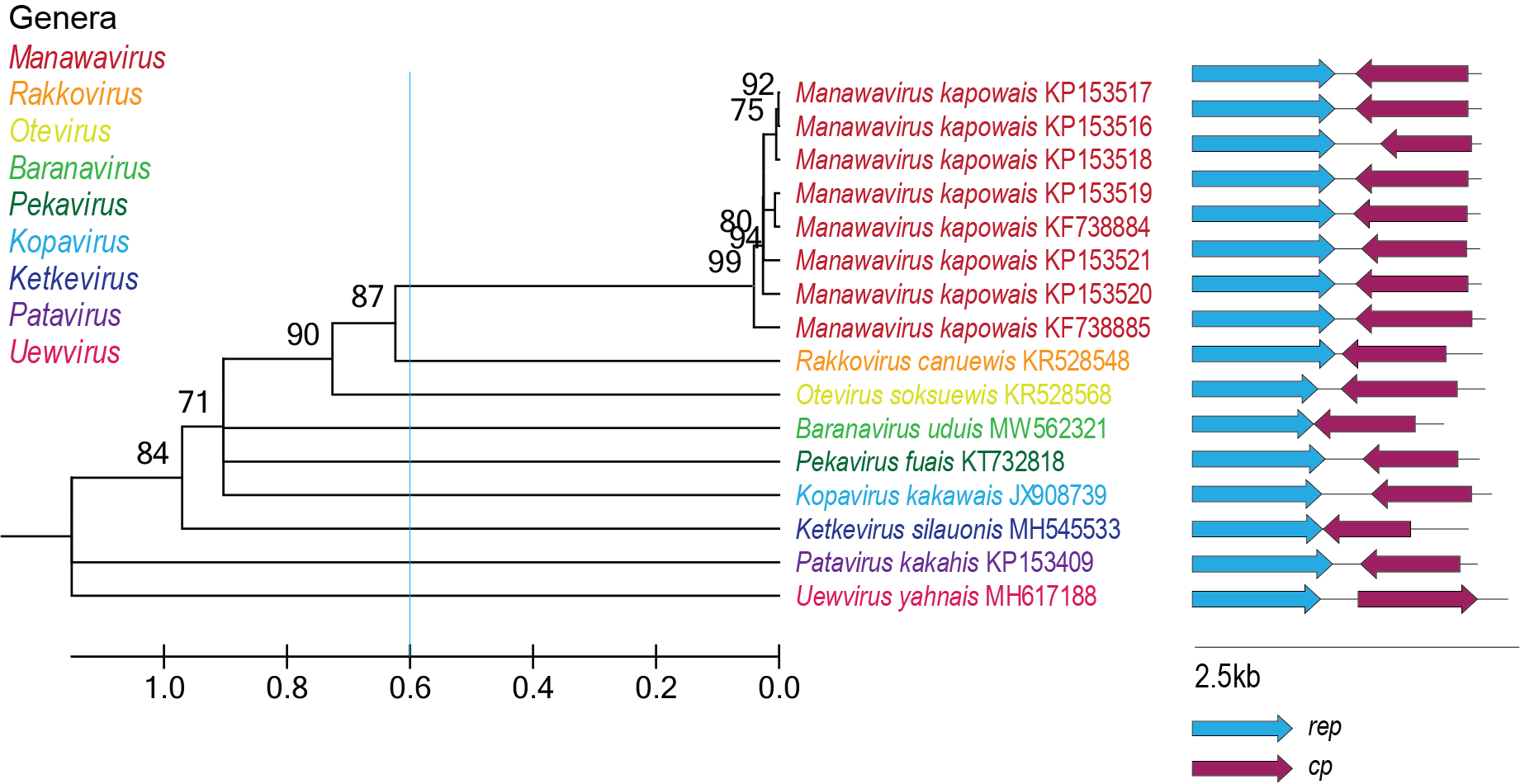 Figure 2: Maximum likelihood phylogenetic tree of the Rep sequences of the members of the Anicreviridae family inferred with PhyML 3.0 [10] with rtREV+I+G+F model determined as the best substitution model using ProtTest 3 [11] and rooted with representative sequences of members of the family Smacoviridae.  The species belonging to the same genus are indicated with the same color. Numbers at the nodes represent aLRT branch supports. The cyan line shows a proposed demarcation of genera. The genome organization relative to the rep ORF is shown to the right of the phylogeny.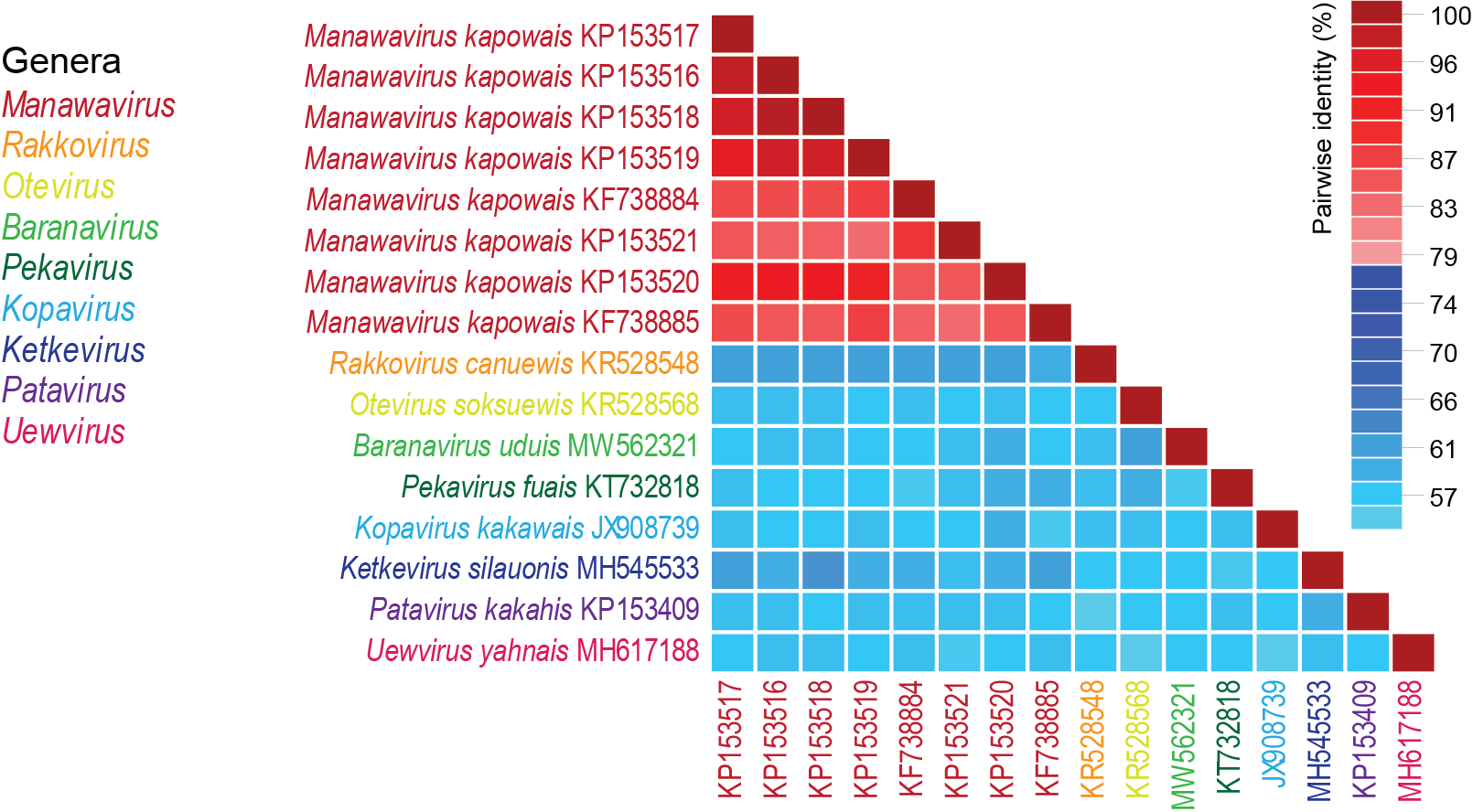 Figure 3: A ‘two color’ pairwise identity matrix of members of the family Anicreviridae with 78% species threshold, using full genome comparison, inferred using SDT v1.2 [12].ReferencesKazlauskas D, Varsani A, Krupovic M (2018) Pervasive Chimerism in the Replication-Associated Proteins of Uncultured Single-Stranded DNA Viruses. Viruses 10:187. doi:10.3390/v10040187. PMID:29642587Kazlauskas D, Varsani A, Koonin EV, Krupovic M (2019) Multiple origins of prokaryotic and eukaryotic single-stranded DNA viruses from bacterial and archaeal plasmids. Nat Commun 10:3425. doi:10.1038/s41467-019-11433-0. PMID:31366885Kinsella CM, Deijs M, Becker C, Broekhuizen P, van Gool T, Bart A, Schaefer AS, van der Hoek L. (2022) Host prediction for disease-associated gastrointestinal cressdnaviruses. Virus Evol. 8(2):veac087. doi: 10.1093/ve/veac087. PMID: 36325032; PMCID: PMC9615429. Krupovic M, Varsani A, Kazlauskas D, Breitbart M, Delwart E, Rosario K, Yutin N, Wolf YI, Harrach B, Zerbini FM, Dolja VV, Kuhn JH, Koonin EV (2020) Cressdnaviricota: a Virus Phylum Unifying Seven Families of Rep-Encoding Viruses with Single-Stranded, Circular DNA Genomes. J Virol 94:e00582-20. doi:10.1128/JVI.00582-20. PMID:32269128Krupovic M, Varsani A, 2022. Naryaviridae, Nenyaviridae, and Vilyaviridae: three new families of single-stranded DNA viruses in the phylum Cressdnaviricota. Arch. Virol. 167, 2907–2921.PMID: 36098801 DOI: 10.1007/s00705-022-05557-wVarsani A, Krupovic M (2017) Sequence-based taxonomic framework for the classification of uncultured single-stranded DNA viruses of the family Genomoviridae. Virus Evol 3:vew037. doi:10.1093/ve/vew037. PMID:28458911Varsani A, Krupovic M (2018) Smacoviridae: a new family of animal-associated single-stranded DNA viruses. Arch Virol 163:2005-2015. doi:10.1007/s00705-018-3820-z. PMID:29572596Capella-Gutierrez S, Silla-Martinez JM, Gabaldon T (2009) trimAl: a tool for automated alignment trimming in large-scale phylogenetic analyses. Bioinformatics 25:1972-3. doi:10.1093/bioinformatics/btp348. PMID:19505945Minh BQ, Schmidt HA, Chernomor O, Schrempf D, Woodhams MD, von Haeseler A, Lanfear R (2020) IQ-TREE 2: New Models and Efficient Methods for Phylogenetic Inference in the Genomic Era. Mol Biol Evol 37:1530-1534. doi:10.1093/molbev/msaa015. PMID:32011700Guindon S, Dufayard JF, Lefort V, Anisimova M, Hordijk W, Gascuel O (2010) New algorithms and methods to estimate maximum-likelihood phylogenies: assessing the performance of PhyML 3.0. Syst Biol 59:307-321. PMID: 20525638; doi: 10.1093/sysbio/syq010Darriba D, Taboada GL, Doallo R, Posada D. (2011).ProtTest 3: fast selection of best-fit models of protein evolution. Bioinformatics. 27(8):1164-5. doi: 10.1093/bioinformatics/btr088. Epub 2011 Feb 17. PMID: 21335321; PMCID: PMC5215816. Muhire BM, Varsani A, Martin DP (2014) SDT: A Virus Classification Tool Based on Pairwise Sequence Alignment and Identity Calculation. Plos One 9:e108277. PMID: 25259891; PMCID: PMC4178126.Muhire BM, Varsani A, Martin DP (2014) SDT: A Virus Classification Tool Based on Pairwise Sequence Alignment and Identity Calculation. Plos One 9:e108277. PMID: 25259891; PMCID: PMC4178126.Code assigned:2023.018DShort title: Establishing one new family, associated genera and species in the order MulpaviralesShort title: Establishing one new family, associated genera and species in the order MulpaviralesShort title: Establishing one new family, associated genera and species in the order MulpaviralesVarsani A, Hopkins A, Lund MC, Kraberger S, Krupovic MArvind.varsani@asu.edu; adhopki1@asu.edu; mclund2@asu.edu;Simona.kraberger@asu.edu; mart.krupovic@pasteur.frThe Biodesign Center for Fundamental and Applied Microbiomics, Center for Evolution and Medicine, School of Life sciences, Arizona State University, Tempe, AZ 85287-5001, USA [AV, AH, MCL, SK]Institut Pasteur, Université Paris Cité, Archaeal Virology Unit, 25 rue du Dr Roux, 75015 Paris, France [MK]Arvind VarsaniStudy GroupNumber of membersNumber of membersNumber of membersStudy GroupVotes supportVotes againstNo voteIs any taxon name used here derived from that of a living person (Y/N)NTaxon namePerson from whom the name is derivedPermission attached (Y/N)Date first submitted to SC Chair14 July 2023Date of this revision (if different to above)5 Oct 2023The proposal was deemed acceptable in the form presented at the EC meeting.2023.018D.N.v2. Mulpavirales_1nf_9ng_9nsp.xlsxWe aim to establish a new family, Anicreviridae, in the order Mulpavirales to classify various new virus genomes (n=16) that have been identified from various sources. The new family will include 9 genera and 9 species.GenusSpeciesAccession #VirusYearCountryHost /sourceIsolateManawavirusManawavirus kapowaisKP153517Dragonfly larvae associated circular virus-102013New ZealandwaterDflaCV-10-LSWA-2013ManawavirusManawavirus kapowaisKP153516Dragonfly larvae associated circular virus-102013New ZealandMusculium novaezelandiaeDflaCV-10-LSCO-2013ManawavirusManawavirus kapowaisKP153518Dragonfly larvae associated circular virus-102013New ZealandsedimentDflaCV-10-LSSO-2013ManawavirusManawavirus kapowaisKP153519Dragonfly larvae associated circular virus-102013New ZealandEchyridella menziesiiDflaCV-10-LSMU-2013ManawavirusManawavirus kapowaisKF738884Dragonfly larvae associated circular virus-102012New ZealandXanthocnemis zealandicaDflaCV-10_NZ-XZ2-LSManawavirusManawavirus kapowaisKP153521Dragonfly larvae associated circular virus-102013New ZealandPotamopyrgus antipodarumDflaCV-10-LSGA-2013ManawavirusManawavirus kapowaisKP153520Dragonfly larvae associated circular virus-102013New ZealandProcordulia grayiDflaCV-10-LSLA-2013ManawavirusManawavirus kapowaisKF738885Dragonfly larvae associated circular virus-102012New ZealandXanthocnemis zealandicaDflaCV-10_NZ-XZ1-LHRakkovirusRakkovirus canuewisKR528548Littorina sp. associated circular virus I0041 -USALittorina sp.I0041OtevirusOtevirus soksuewisKR528568Palaemonetes sp. common grass shrimp associated circular virus I0006H -USAPalaemonetes sp.I0006HBaranavirusBaranavirus uduisMW562321Delphin virus 12016Saint Vincent and the GrenadinesOrcinus orca3_2016_1939PekavirusPekavirus fuaisKT732818Pacific flying fox faeces associated circular DNA virus-32014TongaPteropus tonganusTbat_38855KopavirusKopavirus kakawaisJX908739Cyanoramphus nest associated circular X DNA virus2012New ZealandCyanoramphus auricepsCynNCXVKetkevirusKetkevirus silauonisMH545533Tentweb spider associated circular virus 12017Canada: Victoria, British ColumbiaCyrtophora sp.BC_I1608_E1PatavirusPatavirus kakahisKP153409Lake Sarah-associated circular virus-112013New ZealandEchyridella menziesiiLSaCV-11-LSMU-2013UewvirusUewvirus yahnaisMH617188CRESS virus sp. ctcc622017USArainbow trout tissuectcc62